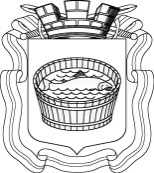 Ленинградская область                           Лужский муниципальный район Совет депутатов Лужского городского поселениятретьего созываРЕШЕНИЕ           21 мая  2019 года       №  249 Об исполнении бюджета муниципального образования Лужское городское поселение за 2018 год На основании п. 10 ст. 35 Федерального закона от 06.10.2003 № 131-ФЗ «Об общих принципах организации местного самоуправления в Российской Федерации», с учетом результатов публичных слушаний, проведенных 16.05.2019 г., Совет депутатов Лужского городского поселения РЕШИЛ:       1. Утвердить отчет об исполнении бюджета Лужского городского поселения за 2018 год по доходам в сумме 334 231,6 тыс. руб. и по расходам в сумме 399 029,9 тыс. руб. с дефицитом в сумме 64 798,3 тыс. руб. со следующими показателями:по доходам местного бюджета Лужского городского поселения за 2018 год по кодам классификации доходов бюджетов согласно приложению 1;по расходам местного бюджета Лужского городского поселения за 2018 год по ведомственной структуре расходов местного бюджета согласно приложению 2;по расходам местного бюджета Лужского городского поселения за 2018 год по разделам и подразделам классификации расходов бюджетов согласно приложению 3;по источникам внутреннего финансирования дефицита местного бюджета Лужского городского поселения за 2018 год по кодам классификации источников финансирования дефицитов бюджетов согласно приложению 4.  2. Настоящее решение вступает в силу с момента официального опубликования. Глава Лужского городского поселения,исполняющий полномочия председателя Совета депутатов	                                                                              В.Н. Степанов Разослано: администрация ЛМР, КФ, ред. газ. «Лужская правда»,                   прокуратура